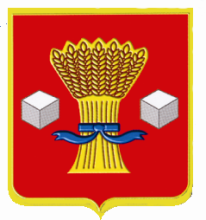 АдминистрацияСветлоярского муниципального района Волгоградской области          ПОСТАНОВЛЕНИЕот   14.01. 2018                       № 17О внесении изменений в постановление администрации Светлоярского муниципального района Волгоградской области от 31.03.2017 № 688 «Об утверждении Положения об организации питания обучающихся общеобразовательных учреждений Светлоярского муниципального района Волгоградской области»  	На основании Федерального закона от 06.10.2003 № 131-ФЗ   «Об  общих   принципах   организации   местного     самоуправления в  Российской    Федерации»,     Закона    Волгоградской области от   31.12.2015 № 246-ОД «Социальный кодекс Волгоградской области» (в редакции от 18.12.2018), руководствуясь Уставами Светлоярского муниципального района Волгоградской области и Светлоярского городского поселения,п о с т а н о в л я ю: 	1. Внести в Положение об организации питания обучающихся общеобразовательных учреждений Светлоярского муниципального района Волгоградской области, утвержденное постановлением администрации Светлоярского муниципального района Волгоградской области от 31.03.2017 № 688 «Об утверждении Положения об организации питания обучающихся общеобразовательных учреждений Светлоярского муниципального района Волгоградской области»,  следующие изменения:	1.1.  Пункт 2.5. раздела 2 «Общие принципы организации питания» изложить в новой редакции:	«2.5. Финансовое обеспечение организации питания обучающихся осуществляется за счет:	- средств, выделяемых из бюджета Волгоградской области на частичную компенсацию стоимости питания льготной категории обучающихся;	- средств, выделяемых из бюджета Светлоярского муниципального района Волгоградской области на частичную компенсацию стоимости питания льготной категории обучающихся;	- средств родителей (законных представителей) обучающихся.».1.2. Пункт 6.4. раздела 6 «Предоставление частичной компенсации стоимости питания» изложить в следующей редакции: «6.4. Частичная компенсация стоимости питания предоставляется за счет средств, поступающих из бюджета Волгоградской области согласно пункту 3 статьи 46 Закона Волгоградской области от 31.12.2015 № 246-ОД «Социальный кодекс Волгоградской области».1.3. Дополнить раздел 6 «Предоставление частичной компенсации стоимости питания»  пунктом 6.5. следующего содержания:«6.5.	Частичная компенсация стоимости питания за счет средств бюджета Светлоярского муниципального района Волгоградской области осуществляется из расчета:с 01.01.2019 - 5 (пять) рублей;с 01.09.2019 - 10 (десять) рублей;с 01.01.2020 - 15 (пятнадцать) рублей;с 01.09.2020 - 20 (двадцать) рублей  в день на одного обучающегося в течение учебного года за период фактического посещения общеобразовательного учреждения.».	2.    Отделу по муниципальной службе, общим и кадровым вопросам администрации Светлоярского муниципального района (Н.В. Иванова) разместить настоящее постановление в сети Интернет на официальном сайте Светлоярского муниципального района.3. Контроль исполнения данного постановления возложить на заместителя главы Светлоярского муниципального района Т.А. Ряскину.Глава муниципального района                                                            Т.В.РаспутинаТ.П.Лугавая 